          EΛΛΗΝΙΚΗ ΔΗΜΟΚΡΑΤΙΑ						         ΥΠΟΥΡΓΕΙΟ ΠΑΙΔΕΙΑΣ ΕΡΕΥΝΑΣ                  ΚΑΙ ΘΡΗΣΚΕΥΜΑΤΩΝ          ΠΕΡΙΦ/ΚΗ Δ/ΝΣΗ Π.& Δ. ΕΚΠ/ΣΗΣ               ΚΕΝΤΡΙΚΗΣ ΜΑΚΕΔΟΝΙΑΣ                Δ/ΝΣΗ Α/ΘΜΙΑΣ ΕΚΠ/ΣΗΣ                       Ν. ΧΑΛΚΙΔΙΚΗΣ                                  Ε.Μ.Κ.Φ.______________________________________                     Πολύγυρος, …./…../2017Ο/Η κάτωθι υπογεγραμμένος/η ………………………………………………………………………………………………………………..του  ……………….κάτοικος ……………………με Α.Δ.Τ. : …………. και Α.Φ.Μ.: …………………………………………καταθέτω την παρακάτω προσφορά για την προμήθεια ειδών   Ιχθυοπωλείου για τις Μαθητικές Κατασκηνώσεις Μεταμόρφωσης Χαλκιδικής, σύμφωνα με την υπ’ αριθμ.: Φ.29/3564/26-05-2017ΑΔΑΜ:17PROC006245510 26-05-2017  Πρόσκληση της Ε.Μ.Κ.Φ., δηλώνοντας ότι τα προσφερόμενα είδη είναι Α΄ ποιότητας, πιστοποιημένα και καλύπτουν όλες τις προδιαγραφές ελέγχου τροφίμων και υγιεινής.Γνωρίζω  ότι στο ποσό των τιμολογίων θα γίνουν όλες οι νόμιμες κρατήσεις από τον Οικονομικό Διαχειριστή της Ε.Μ.Κ.Φ. και θα αποδοθούν στο Δημόσιο Ταμείο.                  							  	               Ο ΠΡΟΜΗΘΕΥΤΗΣΑA/ΑΠΡΟΣΦΕΡΟΜΕΝΟ ΕΙΔΟΣΦΡΕΣΚΟ / ΚΑΤΕΨΗΓΜΕΝΟ ΤΙΜΗ ΠΡΟΣΦΟΡΑΣ / Kgr. ΜΕ Φ.Π.Α.1Σαρδέλα 2Σαυρίδι3Γαύρος4Κολιός5        Τόνος6Γόπα 7Γλώσσα  8Γαλέος 9Μπακαλιάρος10Μαρίδα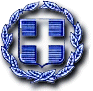 